                 ҠАРАР                                                      ПОСТАНОВЛЕНИЕ        «22» октябрь  2019 й.                 №72            «22» октября  2019г.Об утверждении Положения о профилактической группе по профилактике пожаров на территории сельского поселения  Удельно-Дуванейский сельсовет муниципального района Благовещенский район  Республики БашкортостанВ соответствии с Федеральным законом от 06.10.2003  № 131-ФЗ «Об общих принципах организации местного самоуправления в  Российской Федерации», Администрация сельского поселения Удельно-Дуванейский сельсовет муниципального района Благовещенский район Республики БашкортостанПОСТАНОВЛЯЕТ:        1. Утвердить Положение о профилактической группе по профилактике пожаров на территории сельского поселения  Удельно-Дуванейский сельсовет муниципального района Благовещенский район Республики Башкортостан (Прилагается)2. Разместить  настоящее постановление на официальном сайте Администрации сельского поселения Удельно-Дуванейский сельсовет муниципального района Благовещенский район Республики Башкортостан и на информационном стенде администрации сельского поселения Удельно-Дуванейский сельсовет.3. Контроль за исполнением настоящего постановления оставляю за собой. Глава сельского поселения                                                                Н.С. Жилина Положение о профилактической группе по профилактике пожаров на территории сельского поселения  Удельно-Дуванейский сельсовет муниципального района Благовещенский районРеспублики БашкортостанГлава 1. ОБЩИЕ ПОЛОЖЕНИЯ1.1. Профилактическая группа по профилактике пожаров на территории   сельского поселения    Удельно-Дуванейский сельсовет муниципального района Благовещенский район Республики Башкортостан  (далее Группа) создается с целью  профилактике пожаров на территории сельского поселения Удельно-Дуванейский сельсовет муниципального района Благовещенский район Республики Башкортостан. 1.2. Группа в своей деятельности руководствуется Конституцией Российской Федерации, федеральными конституционными законами, федеральными законами, указами и распоряжениями Президента Российской Федерации, постановлениями и распоряжениями главы администрации, Уставом сельского поселения, а также настоящим Положением.1.3. Группа работает по проведению профилактической работы на территории: с. Удельно-Дуваней, д. Ильинский , д. ЯблочныйГлава 2. ЗАДАЧИ ГРУППЫ2.1. Организация проведения мониторинга в сфере профилактики пожаров;2.2. Разработка и организация проведения мероприятий, направленных на стабилизацию обстановки с пожарами и обеспечение профилактики пожаров;Глава 3. ПРАВА И ОБЯЗАННОСТИ ГРУППЫ3.1. Группа имеет право:1) принимать в пределах своей компетенции решения, касающиеся организации деятельности на территории сельского поселения Удельно-Дуванейский сельсовет  по профилактике пожаров;2) приглашать на заседания Группы представителей организаций, расположенных на территории сельского поселения, а также граждан,  нарушающих пожарную безопасность в жилье;3) взаимодействовать с аналогичными органами  других муниципальных образований  по вопросам, связанным  с реализацией ее полномочий;3.2. В обязанности Группы входит:1) подготовка рекомендаций по разработке и реализации местных планов и программ, направленных на профилактику пожаров;2) проведение анализа эффективности мер по профилактике пожаров, осуществляющих на территории сельского поселения;3) организация пропаганды знаний по правилам пожарной безопасности с населением, через подворный обход населения, сходы (встречи) с населением, распространением  памяток, инструкций и тд ;4) выявление лиц ведущих асоциальный образ жизни, лиц находящихся в социально-опасном положении, многодетных семей, одиноких и престарелых граждан и проведение  с ними профилактических бесед.   Глава 4. СОСТАВ, ПОРЯДОК ФОРМИРОВАНИЯ ГРУППЫ И                                   ПОЛНОМОЧИЯ ЧЛЕНОВ  ГРУППЫ4.1.Группа формируется в составе: старшего Группы,   секретаря, членов Группы. Старшим  Группы является глава сельского поселения.Состав группы и план работы  утверждается распоряжением   главы сельского поселения на каждый календарный год.4.2. Старший группы:-осуществляет руководство деятельностью  Группы;- созывает заседания Группы;- утверждает повестку и состав участников заседаний Группы;- ведет заседания Группы;- подписывает протоколы заседаний Группы и другие документы, подготовленные Группой;В случае отсутствия председателя Группы его полномочия осуществляет должностное лицо назначенное председателем  Группы.4.3.Секретарь Группы организует:- подготовку проектов заседаний Группы, материалов к заседаниям Группы;- информирование членов Группы о дате, месте и времени проведения и повестке заседания Группы, обеспечение их необходимыми материалами;- исполнение решений Группы и поручений старшего  Группы.4.4.Члены Группы могут вносить предложения по планам работы Группы и проектам повесток заседаний Группы, по порядку рассмотрения и существу обсуждаемых вопросов, выступать на заседаниях Группы.Члены Группы имеют право знакомиться с документами и материалами, непосредственно касающимися деятельности Группы.Присутствие членов Группы на ее заседаниях обязательно. В случае невозможности присутствия члена Группы на заседании он обязан заблаговременно известить об этом секретаря Группы.В случае отсутствия члена Группы на заседании он вправе изложить свое мнение по рассматриваемым вопросам в письменной форме, которое доводится до участников заседания Группы и отражается в протоколе.    Глава 5. ОРГАНИЗАЦИЯ РАБОТЫ И ОБЕСПЕЧЕНИЕ  ДЕЯТЕЛЬНОСТИ    ГРУППЫ5.1. Основной формой работы Группы являются:  подворные обходы населения (с согласия граждан), вручение памяток, инструкций по пожарной безопасности, выступление на собраниях, сходах граждан, а также другая  профилактическая  работа.  Подворные обходы проводятся:- 1 раз в год для благополучных граждан.- 1 раз в полугодие  для лиц ведущих асоциальный образ жизни, многодетных семей, лиц находящихся в социально-опасном положении.5.2. По итогам подворных обходов составляются акты (Приложение № 1), которые рассматриваются на заседаниях группы и при необходимости направляются в контролирующие органы.5.3. Не реже одного раза в квартал проводится заседание группы, в ходе которого подводятся итоги работы группы за квартал, заслушиваются граждане, нарушающие пожарную безопасность в жилье, на производстве. По итогам заседания готовится протокол. По решению старшего  группы могут проводиться внеочередные заседания группы.Приложение к Постановлению Администрации сельского поселения Удельно-Дуванейский сельсовет муниципального района Благовещенский район Республики Башкортостан                       № 72 от «22» октября 2019 г.А К Тпроверки  противопожарного состояния жилого дома и наличия противопожарного инвентаря«____»__________________20____г.                                     _ ___________________                                                                                                     наименование населенного пункта Профилактическая группа по профилактике пожаров в сельском поселении _________________________________________в составе:__________________________________________________________________________________________________________________________________________________________________________________________________________________________________________________________________Провела проверку противопожарного состояния жилого дома и наличия противопожарного инвентаря , находящегося по адресу:__________________________________________________________________________________________________________Владелец домовладения_________________________________________________________В результате проверки обнаружено следующее:__________________________________________________________________________________________________________________________________________________________________________________________________________________________________________________________________________________________________________Наличие автономного пожарного извещателя:__________________состояние:___________Рекомендовано________________________________________________________________________________________________________________________________________________________________________________________________________________________________________________________________________________________________________________________________________Подписи членов Группы:1._________________/_______________________/2.________________/_______________________/3.________________/______________________/Подпись собственника жилого дома______________________________________БАШКОРТОСТАН РЕСПУБЛИКАhЫБЛАГОВЕЩЕН РАЙОНЫ МУНИЦИПАЛЬ РАЙОНЫНЫҢ   УДЕЛЬНО-ДЫУАНАЙ  АУЫЛ СОВЕТЫ  АУЫЛЫ БИЛӘМӘhЕ ХАКИМИӘТЕ 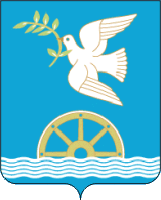 АДМИНИСТРАЦИЯ СЕЛЬСКОГО ПОСЕЛЕНИЯ УДЕЛЬНО-ДУВАНЕЙСКИЙ СЕЛЬСОВЕТМУНИЦИПАЛЬНОГО РАЙОНА БЛАГОВЕЩЕНСКИЙ РАЙОНРЕСПУБЛИКИ   БАШКОРТОСТАН